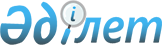 2019-2021 жылдарға арналған Мұғалжар ауылы бюджетін бекіту туралы
					
			Мерзімі біткен
			
			
		
					Ақтөбе облысы Мұғалжар аудандық мәслихатының 2019 жылғы 4 қаңтардағы № 277 шешімі. Ақтөбе облысы Әділет департаментінің Мұғалжар аудандық Әділет басқармасында 2019 жылғы 9 қаңтарда № 3-9-236 болып тіркелді. Мерзімі өткендіктен қолданыс тоқтатылды
      Қазақстан Республикасының 2001 жылғы 23 қаңтардағы "Қазақстан Республикасындағы жергілікті мемлекеттік басқару және өзін-өзі басқару туралы" Заңының 6 бабына және Қазақстан Республикасының 2008 жылғы 4 желтоқсандағы Бюджет Кодексінің 9–1 бабының 2 тармағына, 75 бабының 2 тармағына сәйкес, Мұғалжар аудандық мәслихаты ШЕШІМ ҚАБЫЛДАДЫ:
      1. 2019-2021 жылдарға арналған Мұғалжар ауылы бюджеті 1, 2 және 3 қосымшаларға сәйкес, оның ішінде 2019 жылға мынадай көлемде бекітілсін:
      1) кірістер – 94 736,0 мың теңге;
      оның ішінде:
      салықтық түсімдер – 2 260,0 мың теңге;
      салықтық емес түсімдер – 0,0 мың теңге;
      негізгі капиталды сатудан түсетін түсімдер – 0,0 мың теңге;
      трансферттер түсімдері – 92 476,0 мың теңге;
      2) шығындар – 95 597,4 мың теңге;
      3) таза бюджеттік кредиттеу – 0,0 мың теңге;
      оның ішінде:
      бюджеттік кредиттер – 0,0 мың теңге;
      бюджеттік кредиттерді өтеу – 0,0 мың теңге;
      4) қаржы активтерімен операциялар бойынша сальдо – 0,0 мың теңге;
      оның ішінде:
      қаржы активтерін сатып алу – 0,0 мың теңге;
      5) бюджет тапшылығы (профициті) – -861,4 мың теңге;
      6) бюджет тапшылығын қаржыландыру (профицитін пайдалану) – 861,4 мың теңге.
      Ескерту. 1 тармаққа өзгерістер енгізілді - Ақтөбе облысы Мұғалжар аудандық мәслихатының 28.03.2019 № 304 (01.01.2019 бастап қолданысқа енгізіледі); 21.05.2019 № 324 (01.01.2019 бастап қолданысқа енгізіледі); 03.12.2019 № 370 (01.01.2019 бастап қолданысқа енгізіледі) шешімдерімен.


      2. Ауыл бюджетінің кірісіне мыналар есептелетін болып ескерілсін:
      аудандық маңызы бар қаланың, ауылдың, кенттің, ауылдық округтің аумағында тіркелген жеке тұлғалардың төлем көзінен салық салынбайтын кірістері бойынша жеке табыс салығы;
      мүлкі аудандық маңызы бар қаланың, ауылдың, кенттің, ауылдық округтің аумағында орналасқан жеке тұлғалардың мүлкіне салынатын салық;
      жер учаскесі аудандық маңызы бар қалада, ауылда, кентте орналасқан жеке және заңды тұлғалардан алынатын, елді мекендер жерлеріне салынатын жер салығы;
      аудандық маңызы бар қалада, ауылда, кентте тіркелген жеке және заңды тұлғалардан алынатын көлік құралдары салығы;
      сыртқы (көрнекі) жарнаманы: 
      аудандық маңызы бар қалалардың, ауылдардың, кенттердің, ауылдық округтердің аумақтары арқылы өтетін республикалық маңызы бар жалпыға ортақ пайдаланылатын автомобиль жолдарының бөлiнген белдеуiндегі жарнаманы тұрақты орналастыру объектілерінде; 
      аудандық маңызы бар қалалардың, ауылдардың, кенттердің, ауылдық округтердің аумақтары арқылы өтетін облыстық маңызы бар жалпыға ортақ пайдаланылатын автомобиль жолдарының бөлiнген белдеуiндегі жарнаманы тұрақты орналастыру объектілерінде;
      аудандық маңызы бар жалпыға ортақ пайдаланылатын автомобиль жолдарының бөлiнген белдеуiндегі жарнаманы тұрақты орналастыру объектілерінде; 
      аудандық маңызы бар қаладағы, ауылдағы, кенттегі үй-жайлардың шегінен тыс ашық кеңістікте орналастыру үшін төлемақы;
      аудандық маңызы бар қалалардың, ауылдардың, кенттердің, ауылдық округтердің әкімдері әкімшілік құқық бұзушылықтар үшін салатын айыппұлдар;
      жеке және заңды тұлғалардың ерікті түрдегі алымдары;
      аудандық маңызы бар қаланың, ауылдың, кенттің, ауылдық округтің коммуналдық меншігінен (жергілікті өзін-өзі басқарудың коммуналдық меншігінен) түсетін кірістер:
      аудандық маңызы бар қала, ауыл, кент, ауылдық округ әкімі аппаратының шешімімен құрылған коммуналдық мемлекеттік кәсіпорындардың таза кірісі бөлігінің түсімдері;
      аудандық маңызы бар қаланың, ауылдың, кенттің, ауылдық округтің коммуналдық меншігіндегі (жергілікті өзін-өзі басқарудың коммуналдық меншігіндегі) заңды тұлғаларға қатысу үлестеріне кірістер;
      аудандық маңызы бар қаланың, ауылдың, кенттің, ауылдық округтің коммуналдық меншігінің (жергілікті өзін-өзі басқарудың коммуналдық меншігінің) мүлкін жалға беруден түсетін кірістер;
      аудандық маңызы бар қаланың, ауылдың, кенттің, ауылдық округтің коммуналдық меншігінен (жергілікті өзін-өзі басқарудың коммуналдық меншігінен) түсетін басқа да кірістер;
      аудандық маңызы бар қала, ауыл, кент, ауылдық округ бюджеттеріне түсетін басқа да салықтық емес түсімдер.
      3. Аудандық маңызы бар қала, ауыл, кент, ауылдық округ бюджетінен қаржыландырылатын мемлекеттік мекемелерге бекітіп берілген мемлекеттік мүлікті сатудан түсетін ақша негізгі капиталды сатудан аудандық маңызы бар қала, ауыл, кент, ауылдық округ бюджеттеріне түсетін түсімдер болып табылады. 
      4. Қазақстан Республикасының 2018 жылғы 30 қарашадағы "2019-2021 жылдарға арналған республикалық бюджет туралы" Заңының 8 бабына сәйкес:
      2019 жылғы 1 қаңтардан бастап:
      1) жалақының ең төмен мөлшері – 42 500 теңге;
      2) жәрдемақыларды және өзге де әлеуметтік төлемдерді есептеу, сондай-ақ Қазақстан Республикасының заңнамасына сәйкес айыппұл санкцияларын, салықтарды және басқа да төлемдерді қолдану үшін айлық есептік көрсеткіш - 2 525 теңге;
      3) базалық әлеуметтік төлемдердің мөлшерлерін есептеу үшін ең төмен күнкөріс деңгейінің шамасы – 29 698 теңге болып белгіленгені ескерілсін.
      5. 2019 жылға арналған Мұғалжар ауылы бюджетіне аудандық бюджеттен берілетін субвенция көлемі 28 320,0 мың теңге сомасында бекітілсін. 
      6. 2019 жылға арналған Мұғалжар ауылы бюджетіне республикалық бюджеттен 4 107,0 мың теңге, жергілікті бюджеттен 20 902,0 мың теңге нысаналы ағымдағы трансферттер түскені ескерілсін.
      6-1. Ең төменгі жалақының мөлшерінің өзгеруіне байланысты азаматтық қызметшілердің жекеленген санаттарының, мемлекеттік бюджет қаражаты есебінен ұсталатын ұйымдар қызметкерлерінің, қазыналық кәсіпорындар қызметкерлерінің жалақысын көтеруге – 10 272,0 мың теңге.
      Ескерту. Шешім 6-1 тармақпен толықтырылды - Ақтөбе облысы Мұғалжар аудандық мәслихатының 28.03.2019 № 304 (01.01.2019 бастап қолданысқа енгізіледі); 21.05.2019 № 324 (01.01.2019 бастап қолданысқа енгізіледі); өзгерістер енгізілді - Ақтөбе облысы Мұғалжар аудандық мәслихатының 03.12.2019 № 370 (01.01.2019 бастап қолданысқа енгізіледі) шешімдерімен.


      6-2. 2019 жылға арналған Мұғалжар ауылы бюджетіне аудандық бюджеттен 27 894,0 мың теңге ағымдағы нысаналы трансферттер түскені ескерілсін.
      Ескерту. Шешім 6-2 тармақпен толықтырылды - Ақтөбе облысы Мұғалжар аудандық мәслихатының 28.03.2019 № 304 (01.01.2019 бастап қолданысқа енгізіледі); 21.05.2019 № 324 (01.01.2019 бастап қолданысқа енгізіледі) шешімдерімен.


      6-3. Мемлекеттік әкімшілік қызметшілердің жекелеген санаттарының жалақысын көтеруге - 981,0 мың тенге.
      Ескерту. Шешім 6-3 тармақпен толықтырылды - Ақтөбе облысы Мұғалжар аудандық мәслихатының 21.05.2019 № 324 (01.01.2019 бастап қолданысқа енгізіледі) шешімімен; өзгерістер енгізілді - Ақтөбе облысы Мұғалжар аудандық мәслихатының 03.12.2019 № 370 (01.01.2019 бастап қолданысқа енгізіледі) шешімдерімен.


      7. "Мұғалжар аудандық мәслихатының аппараты" мемлекеттік мекемесі заңнамада белгіленген тәртіппен:
      1) осы шешімді Мұғалжар аудандық Әділет басқармасында мемлекеттік тіркеуді;
      2) осы шешімді Қазақстан Республикасы нормативтік құқықтық актілерінің эталондық бақылау банкінде ресми жариялауға жіберуді қамтамасыз етсін.
      8. Осы шешім 2019 жылдың 1 қаңтарынан бастап қолданысқа енгізіледі. 2019 жылға арналған Мұғалжар ауылы бюджеті
      Ескерту. 1 қосымша жаңа редакцияда - Ақтөбе облысы Мұғалжар аудандық мәслихатының 03.12.2019 № 370 шешімімен (01.01.2019 бастап қолданысқа енгізіледі). 2020 жылға арналған Мұғалжар ауылы бюджеті 2021 жылға арналған Мұғалжар ауылы бюджеті
					© 2012. Қазақстан Республикасы Әділет министрлігінің «Қазақстан Республикасының Заңнама және құқықтық ақпарат институты» ШЖҚ РМК
				
      Мұғалжар аудандық мәслихатының хатшысы сессия төрағасы 

Р. Мусенова
Мұғалжар аудандық мәслихатының2019 жылғы 4 қаңтардағы№ 277 шешіміне1 қосымша
категория
класс
подкласс
наименование
наименование
сумма (тысяч тенге)
1. ДОХОДЫ
1. ДОХОДЫ
94 736,0
1
НАЛОГОВЫЕ ПОСТУПЛЕНИЯ
НАЛОГОВЫЕ ПОСТУПЛЕНИЯ
2 260,0
01
Подоходный налог
Подоходный налог
619,0
2
Индивидуальный подоходный налог
Индивидуальный подоходный налог
619,0
04
Налоги на собственность
Налоги на собственность
1 641,0
1
Налоги на имущество
Налоги на имущество
61,0
3
Земельный налог
Земельный налог
70,0
4
Налог на транспортные средства
Налог на транспортные средства
1 510,0
4
Поступления трансфертов
Поступления трансфертов
92 476,0
02
Трансферты из вышестоящих органов государственного управления
Трансферты из вышестоящих органов государственного управления
92 476,0
3
Трансферты из районного (города областного значения) бюджета
Трансферты из районного (города областного значения) бюджета
92 476,0
функциональная группа
функциональная подгруппа
администратор бюджетных программ
программа
наименование
сумма (тысяч тенге)
ІІ. ЗАТРАТЫ
95 597,4
01
Государственные услуги общего характера
33 065,4
1
Представительные, исполнительные и другие органы, выполняющие общие функции государственного управления
33 065,4
124
Аппарат акима города районного значения, села, поселка, сельского округа
33 065,4
001
Услуги по обеспечению деятельности акима города районного значения, села, поселка, сельского округа
32 514,4
022
Капитальные расходы государственного органа
551,0
04
Образование
60 572,0
1
Дошкольное воспитание и обучение
60 572,0
124
Аппарат акима города районного значения, села, поселка, сельского округа
60 572,0
041
Реализация государственного образовательного заказа в дошкольных организациях образования
60 572,0
07
Жилищно-коммунальное хозяйство
1 450,0
3
 Благоустройство населенных пунктов
1 450,0
124
Аппарат акима города районного значения, села, поселка, сельского округа
1 450,0
008
Освещение улиц в населенных пунктах
1 250,0
011
Благоустройство и озеленение населенных пунктов
200,0
13
Прочие
510,0
9
Прочие
510,0
124
Аппарат акима города районного значения, села, поселка, сельского округа
510,0
040
Реализация мероприятий для решения вопросов обустройства населенных пунктов в реализацию мер по содействию экономическому развитию регионов в рамках Программы развития регионов до 2020 года
510,0
V. Дефицит (профицит) бюджета
-861,4
VI. Финансирование дефицита (использование профицита) бюджета
861,4
8
Испульзуемые остатки бюджетных средств
861,4
01
Остатки бюджетных средств
861,4
1
Свободные остатки бюджетных средств
861,4
01
Свободные остатки бюджетных средств
861,4Мұғалжар аудандық мәслихатының 2019 жылғы 4 қаңтардағы №277 шешіміне2 қосымша
санаты
сыныбы
кіші сыныбы
атауы
сомасы (мың теңге)
1. КІРІСТЕР
18 272,0
1
САЛЫҚТЫҚ ТҮСІМДЕР
2 385,0
04
Меншікке салынатын салықтар
2 385,0
1
Мүлікке салынатын салықтар
105,0
3
Жер салығы
80,0
4
Көлік құралдарына салынатын салық
2 200,0
4
Трансферттердің түсімдері
15 887,0
02
Мемлекеттік басқарудың жоғары тұрған органдарынан түсетін трансферттер
15 887,0
3
Аудандардың (облыстық маңызы бар қаланың) бюджетінен трансферттер
15 887,0
функционалдық топ
кіші функция
бюджеттік бағдарламалардың әкiмшiсі
бағдарлама
атауы
сомасы (мың теңге)
ІІ. ШЫҒЫНДАР
18 272,0
01
Жалпы сипаттағы мемлекеттiк қызметтер
16 012,0
1
Мемлекеттiк басқарудың жалпы функцияларын орындайтын өкiлдi, атқарушы және басқа органдар
16 012,0
124
Аудандық маңызы бар қала, ауыл, кент, ауылдық округ әкімінің аппараты
16 012,0
001
Аудандық маңызы бар қала, ауыл, кент, ауылдық округ әкімінің қызметін қамтамасыз ету жөніндегі қызметтер
16 012,0
07
Тұрғын үй-коммуналдық шаруашылық
989,0
3
Елді-мекендерді көркейту
989,0
124
Аудандық маңызы бар қала, ауыл, кент, ауылдық округ әкімінің аппараты
989,0
008
Елді мекендердегі көшелерді жарықтандыру
989,0
13
Басқалар
1 271,0
9
Басқалар
1 271,0
124
Аудандық маңызы бар қала, ауыл, кент, ауылдық округ әкімінің аппараты
1 271,0
040
Өңірлерді дамытудың 2020 жылға дейінгі бағдарламасы шеңберінде өңірлерді экономикалық дамытуға жәрдемдесу бойынша шараларды іске асыруға ауылдық елді мекендерді жайластыруды шешуге арналған іс-шараларды іске асыру
1 271,0
V. Бюджет тапшылығы (профициті)
0,0
VI. Бюджет тапшылығын қаржыландыру (профицитін пайдалану)
0,0Мұғалжар аудандық мәслихатының 2019 жылғы 4 қаңтардағы №277 шешіміне3 қосымша
санаты
сыныбы
кіші сыныбы
атауы
сомасы (мың теңге)
1. КІРІСТЕР
28 635,0
1
САЛЫҚТЫҚ ТҮСІМДЕР
2 504,0
04
Меншікке салынатын салықтар
2 504,0
1
Мүлікке салынатын салықтар
110,0
3
Жер салығы
84,0
4
Көлік құралдарына салынатын салық
2 310,0
4
Трансферттердің түсімдері
26 131,0
02
Мемлекеттік басқарудың жоғары тұрған органдарынан түсетін трансферттер
26 131,0
3
Аудандардың (облыстық маңызы бар қаланың) бюджетінен трансферттер
26 131,0
функционалдық топ
кіші функция
бюджеттік бағдарламалардыңәкiмшiсі
бағдарлама
атауы
сомасы (мың теңге)
ІІ. ШЫҒЫНДАР
28 635,0
01
Жалпы сипаттағы мемлекеттiк қызметтер
23 350,0
1
Мемлекеттiк басқарудың жалпы функцияларын орындайтын өкiлдi, атқарушы және басқа органдар
23 350,0
124
Аудандық маңызы бар қала, ауыл, кент, ауылдық округ әкімінің аппараты
23 350,0
001
Аудандық маңызы бар қала, ауыл, кент, ауылдық округ әкімінің қызметін қамтамасыз ету жөніндегі қызметтер
23 200,0
022
Мемлекеттік органның күрделі шығыстары
150,0
07
Тұрғын үй- коммуналдық шаруашылық
3 925,0
3
Елді-мекендерді көркейту
3 925,0
124
Аудандық маңызы бар қала, ауыл, кент, ауылдық округ әкімінің аппараты
3 925,0
008
Елді мекендердегі көшелерді жарықтандыру
3 925,0
13
Басқалар
1 360,0
9
Басқалар
1 360,0
124
Аудандық маңызы бар қала, ауыл, кент, ауылдық округ әкімінің аппараты
1 360,0
040
Өңірлерді дамытудың 2020 жылға дейінгі бағдарламасы шеңберінде өңірлерді экономикалық дамытуға жәрдемдесу бойынша шараларды іске асыруға ауылдық елді мекендерді жайластыруды шешуге арналған іс-шараларды іске асыру
1 360,0
V. Бюджет тапшылығы (профициті)
0,0
VI. Бюджет тапшылығын қаржыландыру (профицитін пайдалану)
0,0